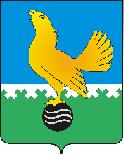 Ханты-Мансийский автономный округ-Юграмуниципальное образованиегородской округ город Пыть-ЯхАДМИНИСТРАЦИЯ ГОРОДАмуниципальная комиссия по делам несовершеннолетних и защите их правПОСТАНОВЛЕНИЕ17.06.2020	№ 130Зал заседаний муниципальной комиссии по делам несовершеннолетних и защите их прав при администрации города Пыть-Яха по адресу: г. Пыть-Ях, 1 мкр. «Центральный», д. 5, кв. 80, в 14-30 часов (сведения об участниках дистанционного заседания указаны в протоколе заседания муниципальной комиссии).О мерах по предупреждению вовлечения несовершеннолетних в террористическую и экстремистскую деятельность, а также доведению до них информации об уголовной ответственности за преступления террористической и экстремистской направленностиРассмотрев информацию по вопросу «О мерах по предупреждению вовлечения несовершеннолетних в террористическую и экстремистскую деятельность, а также доведению до них информации об уголовной ответственности за преступления террористической и экстремистской направленности», предусмотренному планом работы муниципальной комиссии по делам несовершеннолетних и защите их прав при администрации города Пыть-Яха на 2020 год, МУНИЦИПАЛЬНАЯ КОМИССИЯ УСТАНОВИЛА:Учреждениями образования и молодежной политики регулярно проводятся мероприятия по разъяснению сущности терроризма и его общественной опасности, формированию стойкого неприятия обществом, прежде всего молодежью, идеологии терроризма в различных ее проявлениях. За отчетный период во всех образовательных учреждениях города проводилась профилактическая работа по привитию молодежи идей межнационального и межрелигиозного уважения. С начала 2020 года в образовательных организациях города были проведены следующие тематические мероприятия (в том числе в дистанционном режиме): месячник военно-патриотического воспитания (77 мероприятий с охватом 5250 обучающихся); профилактические беседы на тему: «Об ответственности за участие в экстремистской деятельности, разжигание межнациональной, межрелигиозной розни» (22 беседы с охватом 760 человек); беседы-инструктажи в 7-11 классах на классных часах на темы: «Порядок действий при обнаружении сети Интернет контента террористического содержания либо сведений о подготавливаемых к совершению в образовательных учреждениях насильственных преступлениях», «Алгоритм действий при обнаружении подозрительных предметов взрывных устройств», «Особенности поведения при захвате (попытке захвата) в заложники, совершении террористического акта на объекте образования с использованием взрывных устройств и (или) стрелкового оружия»; беседы-лекции с обучающимися 9-11-х классов на темы: «Разъяснения гражданских прав и обязанностей, мер уголовной и административной ответственности за правонарушения, размещение в социальных сетях информации экстремистского и террористического характера», «О противодействии экстремизму среди несовершеннолетних» с приглашением инспектора ПДН ОМВД по г. Пыть – Ях и оперуполномоченного ГПЭОЦР (всего проведено 116 мероприятий с охватом 3127 человек).Муниципальными учреждениями культуры проведены следующие тематические мероприятия (в том числе в дистанционном режиме): выставки «Мир дружбы», «Ради жизни на Земле», «Светлый праздник Пасха», «Центр общественного доступа представляет: В мире права и закона», «И помнит мир спасенный»; демонстрация видеороликов «Телефонный терроризм», «Бдительность», «Вместе против террора», «У террора нет национальности», «Антитеррор. Социальные сети», «Порядок действий при обнаружении подозрительного предмета», «Хатынь»; мастер-класс «Пасхальная радость», патриотический урок «Судьба и Родина едины», публикации в социальных сетях: «5 нравственных принципов в Интернете», «День памяти жертв политических репрессий», «Я помню! Я горжусь!», «Международный день культуры», «Рамадан»; марафон фронтовых писем «Письма с фронта», онлайн викторина «На войне, как на войне», час мужества «Шагает май победным маршем»; акция «Георгиевская ленточка»; беседы и классные часы на темы: «Обряды России», «Рождество Христово», «Я и закон», «Мы вместе», «Подвиг юного разведчика», «Планета толерантности», «Война глазами художников», «Поговорим о мире, но не забудем о войне духовно-просветительские лекции проекта «Духовный путь Руси Великой» и др. Также на официальных сайтах и в группах социальных сетях размещены ссылки на интернет – сайты антитеррористической направленности «Наука и образование против террора», «Террору нет», «Молодежь за чистый интернет», «Молодежь за честный интернет», обеспечено распространение информационных буклетов: «Террор без расписания», «Терроризм – угроза обществу», «Ответственность за распространение информации экстремистской направленности и террористического характера».БУ «Пыть-Яхский комплексный центр социального обслуживания населения» были проведены следующие мероприятия (в том числе с использованием дистанционных технологий): профилактическая беседа «Терроризм – угроза обществу» с 66 получателями социальных услуг, профилактическая беседа «Мы такие разные – этим и прекрасны мы» с 32 несовершеннолетними получателями социальных услуг; конкурс детского рисунка «Терроризм – угроза обществу!» (25.05.2020-01.06.2020 приняли участие 11 несовершеннолетних); распространение (презентация) памятки «Об ответственности за терроризм и экстремизм в Российской Федерации».Муниципальной комиссией также было обеспечено размещение на улично-дорожной сети города баннерного полотна «Скажем «НЕТ» экстремизму», распространение информационного буклета «Экстремизму «НЕТ!», размещение на официальном сайте администрации города Пыть-Яха http://adm.gov86.org/ презентации «Предупреждение вовлечения молодёжи в террористические и экстремистские организации».В текущем периоде 2020 года материалы дел, касающиеся террористической и экстремистской деятельности в подростковой среде (в том числе неформальных молодежных объединений), не поступали и не рассматривались.Несовершеннолетние, совершившие преступления и иные правонарушения экстремистской направленности и террористического характера, на учете в территориальной комиссии по делам несовершеннолетних и защите их прав при администрации города Пыть-Яха не состоят.Руководствуясь п. 13 ст. 15 Закона Ханты-Мансийского автономного округа-Югры от 12.10.2005 № 74-оз «О комиссиях по делам несовершеннолетних и защите их прав в Ханты-Мансийском автономном округе-Югре и наделении органов местного самоуправления отдельными государственными полномочиями по созданию и осуществлению деятельности комиссий по делам несовершеннолетних и защите их прав»,МУНИЦИПАЛЬНАЯ КОМИССИЯ ПОСТАНОВИЛА:Информацию о принимаемых мерах по предупреждению вовлечения несовершеннолетних в террористическую и экстремистскую деятельность, а также доведению до них информации об уголовной ответственности за преступления террористической и экстремистской направленности принять к сведению.Заместителю начальника отдела по обеспечению деятельности муниципальной комиссии по делам несовершеннолетних и защите их прав администрации города Пыть-Яха (С.В. Чернышова):Обеспечить размещение постановления муниципальной комиссии на официальном сайте администрации города Пыть-Яха в срок до 20.06.2020.Председательствующий на заседании:председатель муниципальной комиссии	А.П. Золотыхг.Пыть-Ях, 1 мкр., дом № 5, кв. № 80 Ханты-Мансийский автономный округ-Югра Тюменская область 628380http://adm.gov86.org, e-mail: kdn@gov86.org тел. факс (3463) 46-62-92, 46-05-89,тел. 46-05-92, 42-11-90, 46-66-47